UBND QUẬN LONG BIÊNTRƯỜNG MẦM NON TRÀNG AN------  -------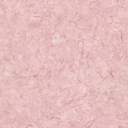 GIÁO ÁNLĨNH VỰC PHÁT TRIỂN NHẬN THỨCKHÁM PHÁ XÃ HỘIChủ đề: Tết và mùa xuân                   Đề tài   : Tìm hiểu về một số loài hoa                                  Lứa tuổi: MGB ( 3 - 4 tuổi )                                       Giáo viên:  Vũ Thị HàNăm học: 2021-2022I. MỤC ĐÍCH YÊU CẦU:1. Kiến thức: - Trẻ biết tên gọi, đặc điểm của hoa hồng, hoa cúc.- Trẻ gọi đúng tên hoa và nhận biết những đặc điểm, màu sắc, mùi hương của bông hoa (cuống, cánh, lá….)- Trẻ biết lợi ích của hoa đối với con người.2. Kỹ năng:- Trẻ có kĩ năng quan sát, kĩ năng so sánh giữa các loại hoa như về  đặc điểm, màu sắc, mùi hương…
- Kĩ năng trả lời to, rõ ràng.3. Thái độ- Trẻ thích tham gia các hoạt động tìm hiểu một số loại hoa.- Trẻ biết chăm sóc bảo vệ hoa, không ngắt hoa nơi công cộng.II. CHUẨN BỊ:- PP về các loại hoaIII. Cách tiến hành.Hoạt động của côHoạt động của trẻ1. Ổn định tổ chức.- Cô cho trẻ nghe bài hát: “Màu hoa”- Cả lớp vừa được nghe bài hát có tên là gì?- Bạn nào có thể kể cho cô các màu sắc khác nhau của loài hoa có trong bài hát.- À đó là màu tím, màu đỏ và màu vàng nữa đấy và bây giờ cô và các con cùng tìm hiểu một số loài hoa nhé!- Trẻ trả lời- Trẻ lắng nghe2. Phương pháp và hình thức tổ chức.*HĐ1: Quan sát, đàm thoại- Cô và các con cùng tìm hiểu hoa hồng, hoa cúc.=> Khám phá hoa hồng- Hoa gì đây? Hoa hồng.+ Các con quan sát xem hoa hồng có màu gì? Hoa hồng có màu đỏ.+ Hoa hồng có những đặc điểm gì? Hoa hồng có cánh hoa, thân và lá hoa.+ Đây là gì? Đây là cánh hoa hồng, cánh hoa hồng to tròn, mịn màng và có màu đỏ.+ Còn đây là thân hoa hồng. Thân hoa hồng thẳng, cứng và có gai đấy các con ạ.+ Đây là lá hoa hồng. Lá hoa hồng có màu xanh, lá có hình bầu dục và có răng cưa.- Ngoài hoa hồng có màu đỏ còn có hoa hồng trắng , hoa hồng vàng và hoa hồng xanh nữa đấy. => Khám phá hoa cúc- Hoa gì đây các con?+ Các con quan sát xem hoa cúc có màu gì? Hoa cúc có màu vàng.+ Hoa cúc có những đặc điểm gì? Hoa cúc có cánh hoa, thân và lá hoa.+ Đây là gì? Đây là cánh của hoa cúc, cánh hoa cúc có màu vàng, cánh nhỏ và dài.+ Còn đây là thân hoa cúc. Thân hoa cúc rất mềm và không có gai đâu các con ạ.+ Đây là lá hoa cúc. Lá hoa cúc có màu xanh, to và có dạng dài.- Ngoài hoa cúc có màu vàng còn có hoa cúc trắng , hoa  cúc hồng và rất nhiều màu khác nữa đấy.* So sánh: 2 loại hoa này có gì giống và khác nhau=> Giống nhau: - Đều là các loài hoa đẹp.- Đều có đặc điểm đặc trưng: cánh hoa, lá hoa, thân hoa- Đều có mùi thơm- Đều có lợi ích với cuộc sống của con người: Dùng để trang trí, làm nước hoa, làm trà để uống…=> Khác nhau: - Hoa hồng: Cánh có dạng tròn, lá có răng cưa, thân có gai.- Hoa cúc: Cánh dài, lá  không có răng cưa, thân không có gai.*Mở rộng: - Ngoài các hoa trên trong thiên nhiên còn rất nhiều loại hoa khác như : Hoa đào, hoa mai, Hoa cẩm chướng, hoa lay ơn….* GD: Trong thiên nhiên có rất nhiều các loại hoa mỗi loài hoa có vẻ đẹp riêng biệt và mang một ý nghĩa riêng, không loài nào giống loài nào. Nhưng với sắc hoa muôn màu là một phần không thể thiếu giúp sắc xuân thêm ấm áp tươi đẹp. Vì vậy các con phải thường xuyên tưới nước cho hoa, chăm sóc hoa thật cẩn thận để sắc hoa luôn tươi đẹp nhé!*HĐ2: Luyện tập, củng cố Trò chơi 1: Hoa nào biến mất- Ở trò chơi này các con hãy thật tinh mắt và nói thật to xem loài hoa nào biến mất trên màn hình nhé.Trò chơi 2: Thi xem ai nhanh - Trò chơi này các con sẽ đoán cho cô xem hình ảnh nào là hình ảnh đúng.Hình ảnh thể hiện đúng đó là hình ảnh các con nên làm.- Trẻ trả lời- Trẻ trả lời- Trẻ lắng nghe- Trẻ trả lời- Trẻ trả lời- Trẻ lắng nghe- Trẻ lắng nghe- Trẻ lắng nghe- Trẻ lắng nghe- Trẻ chơi- Trẻ chơi3. Kết thúc.- Cô nhận xét buổi học hôm nay.- Chuyển hoạt động khác.- Trẻ lắng nghe